	المملكة العربية السعودية	                                                                            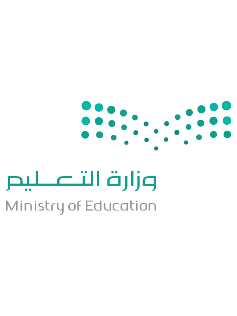    الإدارة العامة للتعليم                                                                                                                                                                             إدارة تعليم مكتب غرب                                                                                  الابتدائية ١٤٨                                                                                					                                                                                                                         أسئلة اختبار التشخيصي للصف الخامس لمادة الدراسات الإسلامية – ١٤٤٤هـطالبتي العزيزة استعيني بالله واجيبي على ما يلي :اختاري الإجابة الصحيحة مما يلي1- العبادة هي:...................1- العبادة هي:...................1- العبادة هي:...................ج- الصدقب- أن تعبد الله كأنك تراه فإن لم تكن تراه فإنه يراكأ- - كل مايحبه الله ويرضاه من الأقوال والأفعال ظاهرة والباطنة2- من أنواع العبادات التي نراها ونسمعها ................2- من أنواع العبادات التي نراها ونسمعها ................2- من أنواع العبادات التي نراها ونسمعها ................ج- الخشوعب- الصلاةأ- النية3- من شروط قبول العبادة ..................3- من شروط قبول العبادة ..................3- من شروط قبول العبادة ..................ج- الشركب- مراقبة الناسأ- الإخلاص لله4- التوحيد هو……….4- التوحيد هو……….4- التوحيد هو……….ج- إفراد الله في أسمائه وصفاته فقطب- إفراد الله في ربوبيته وألوهيته واسمائه وصفاتهأ- إفراد الله في ربوبيته 5- من الأسماء المثبتة لله عزوجل  ..............5- من الأسماء المثبتة لله عزوجل  ..............5- من الأسماء المثبتة لله عزوجل  ..............ج- ولايؤده حفظهماب-لاتأخذه سنة ولانومأ-الحي - العظيم - القيوم٦- معنى الرحمن هو٦- معنى الرحمن هو٦- معنى الرحمن هوج- توحيد الألوهيه فقطب – الذي اتصف بالرحمة الواسعةالذي اتصف بالقدرة الكاملة7- معنى البصير هو...................7- معنى البصير هو...................7- معنى البصير هو...................ج- لأخيه عبدالله بن عمر رضى الله عنهب- الذي يتصف بالسمع ويسمع كل شيءأ- الذي يبصر ويرى كل شيء8- الصفات المنفية عن الله عزوجل هي ..................8- الصفات المنفية عن الله عزوجل هي ..................8- الصفات المنفية عن الله عزوجل هي ..................ج- خمسةب-   السميع البصيرأ-  النوم والظلم9-  الشرك هو .................9-  الشرك هو .................9-  الشرك هو .................ج-   جعل شريك مع الله في أسمائه وصفاته فقطب -  جعل شريك مع الله في ربوبيته فقطأ ـ  جعل شريك مع الله في ربوبيته وألوهيته وأسمائه وصفاته10-  أنواع الشرك هي  .................10-  أنواع الشرك هي  .................10-  أنواع الشرك هي  .................10-  أنواع الشرك هي  .................10-  أنواع الشرك هي  .................ج -  الشرك الأصغر فقطب-  الشرك الأكبر والشرك الأصغرب-  الشرك الأكبر والشرك الأصغرأ- الشرك الأكبر فقطأ- الشرك الأكبر فقط11- حكم الشرك الأكبر....................11- حكم الشرك الأكبر....................11- حكم الشرك الأكبر....................11- حكم الشرك الأكبر....................11- حكم الشرك الأكبر....................ج- الفرحب- يخرج من ملة الإسلام وصاحبه مخلد في النار إلا أن تاب قبل موتهب- يخرج من ملة الإسلام وصاحبه مخلد في النار إلا أن تاب قبل موتهأ- محرم وينقص الإيمان ولايخرج من ملة الإسلامأ- محرم وينقص الإيمان ولايخرج من ملة الإسلام12- من أمثلة الشرك الأصغر.....................12- من أمثلة الشرك الأصغر.....................12- من أمثلة الشرك الأصغر.....................12- من أمثلة الشرك الأصغر.....................12- من أمثلة الشرك الأصغر.....................ج- أن يذبح لغير الله تعالىب- دعاء غير الله فيما لايقدر عليه إلا اللهب- دعاء غير الله فيما لايقدر عليه إلا اللهأ- الرياء والحلف بغير الله تعالىأ- الرياء والحلف بغير الله تعالى13- أقسام الماء هي..........................13- أقسام الماء هي..........................13- أقسام الماء هي..........................13- أقسام الماء هي..........................13- أقسام الماء هي..........................ج- الاوسطب-الطهور فقطب-الطهور فقطأ- الطهور والنجسأ- الطهور والنجس14-الماء الطهور هو ...............14-الماء الطهور هو ...............14-الماء الطهور هو ...............14-الماء الطهور هو ...............14-الماء الطهور هو ...............ج- ما تيسر من الثيابب- الماء الذي لم يتغير بالنجاسةب- الماء الذي لم يتغير بالنجاسةأ-الماءالذي يتغير بالنجاسةأ-الماءالذي يتغير بالنجاسة15- حكم الماء الطهور..................15- حكم الماء الطهور..................15- حكم الماء الطهور..................15- حكم الماء الطهور..................15- حكم الماء الطهور..................ج- ثلاث أيام بلياليهاب- يصح التطهر بهب- يصح التطهر بهأ- لا يصح التطهر بهأ- لا يصح التطهر به16- الماء النجس هو....................16- الماء النجس هو....................16- الماء النجس هو....................16- الماء النجس هو....................16- الماء النجس هو....................ج- أعلى الخف وأسفلهب- الماء الذي لايتغير لونه أو طعمه أو ريحه بنجاسةب- الماء الذي لايتغير لونه أو طعمه أو ريحه بنجاسةأ- الماء الذي تغير لونه او طعمه أو ريحه بنجاسةأ- الماء الذي تغير لونه او طعمه أو ريحه بنجاسة17- حكم الماء النجس.....................17- حكم الماء النجس.....................17- حكم الماء النجس.....................17- حكم الماء النجس.....................17- حكم الماء النجس.....................ج- أن يكونا غير نظيفينب- يحرم استعماله ولايصح التطهر بهب- يحرم استعماله ولايصح التطهر بهأ-يجوز استعماله في الطهارةأ-يجوز استعماله في الطهارة18- أول من آمن بالنبي عليه الصلاة والسلام من النساء ..................18- أول من آمن بالنبي عليه الصلاة والسلام من النساء ..................18- أول من آمن بالنبي عليه الصلاة والسلام من النساء ..................18- أول من آمن بالنبي عليه الصلاة والسلام من النساء ..................18- أول من آمن بالنبي عليه الصلاة والسلام من النساء ..................ج- حفصة رضي الله عنهاب- خديجة رضي الله عنهاب- خديجة رضي الله عنهاأ- عائشة رضي الله عنهاأ- عائشة رضي الله عنها19- من نواقض الوضوء19- من نواقض الوضوء19- من نواقض الوضوء19- من نواقض الوضوء19- من نواقض الوضوءج - يجب عليه الوضوءب - الخارج من السبيلين مثل : البول والغائط والريحب - الخارج من السبيلين مثل : البول والغائط والريحأ-أكل لحم البقرأ-أكل لحم البقر20- من أركان الصلاة...................20- من أركان الصلاة...................20- من أركان الصلاة...................20- من أركان الصلاة...................20- من أركان الصلاة...................القيام + تكبيرة الإحرام + قراءة الفاتحة	ج-القيام + تكبيرة الإحرام + قراءة الفاتحة	ج-ب- التشهد الأول والجلوس لهب- التشهد الأول والجلوس لهقول سبحان ربي العظيم في الركوع